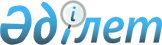 О создании межведомственной рабочей группы по рассмотрению ситуации, сложившейся на Иртышском медеплавильном заводеРаспоряжение Премьер-Министра Республики Казахстан от 18 апреля 2003 года N 65-p      В целях выработки предложений по реализации постановления Мажилиса Парламента Республики Казахстан от 26 марта 2003 года N 1788-II МП "О ситуации на Иртышском медеплавильном заводе в поселке Глубокое Восточно-Казахстанской области": 

      1. Создать межведомственную рабочую группу в следующем составе: Абайдильдин                   - аким Восточно-Казахстанской 

Талгатбек Жамшитович            области, руководитель Кусаинов                      - вице-министр индустрии и торговли 

Абельгазы Калиакпарович         Республики Казахстан, заместитель 

                                руководителя Абдильдин                     - депутат Мажилиса Парламента 

Серикболсын Абдильдаевич        Республики Казахстан 

                                (по согласованию) Шаекин                        - депутат Мажилиса Парламента 

Рауан Михайлович                Республики Казахстан 

                                (по согласованию) Егоров                        - депутат Мажилиса Парламента 

Виктор Николаевич               Республики Казахстан 

                                (по согласованию) Швайченко                     - заместитель акима Восточно- 

Юрий Петрович                   Казахстанской области Искаков                       - вице-министр охраны окружающей 

Нурлан Абдильдаевич             среды Республики Казахстан Плотников                     - аким Глубоковского района 

Сергей Викторович               Восточно-Казахстанской области Юн                            - генеральный управляющий 

Руслан Борисович                открытого акционерного общества 

                                "Корпорация "Казахмыс" 

                                (по согласованию) Гусинскй                      - депутат Сената Парламента 

Александр Владимирович          Республики Казахстан (по 

                                согласованию) <*>       Сноска. В пункт 1 внесены изменения - распоряжением Премьер-Министра РК от 23 мая 2003 г. N 100-p  . 

      2. Межведомственной рабочей группе в месячный срок проанализировать сложившуюся ситуацию по вопросам организации замещающих производств на Иртышском медеплавильном заводе, а также исполнение постановлений Правительства Республики Казахстан от 23 июня 1999 года N 838  "О создании Восточно-Казахстанского медного комплекса" и от 16 августа 1999 года N 1161  "О мерах по созданию Восточно-Казахстанского медного комплекса" и внести в Правительство Республики Казахстан соответствующие предложения. 

      3. Контроль за исполнением настоящего распоряжения возложить на Заместителя Премьер-Министра Республики Казахстан Масимова К.К.       Премьер-Министр 
					© 2012. РГП на ПХВ «Институт законодательства и правовой информации Республики Казахстан» Министерства юстиции Республики Казахстан
				